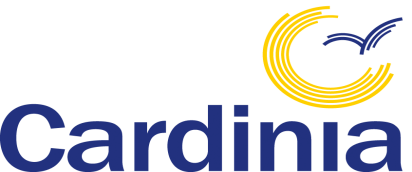 SALE OF IMPOUNDED STOCK Impounded from Railway Ave, Koo Wee Rup on Thursday 26 October 2017 by Compliance Services Officer Nicola Millward. 1 male white goat1 female white goat1 female white goat with light-brown headThe above stock, if not claimed and expenses paid, will be sold at the Victorian Livestock Exchange in Pakenham on Tuesday 7 November 2017. For enquiries contact Council on 1300 787 624.